Trainer/Assessor: Electrical Installation 
Construction & Building Services School of Learning
Ref: VBSS19.12a1. The AppointmentJOINING OUR JOURNEY When you join our college, our staff have access to numerous benefits and facilities:Pension Scheme Occupational Health Service Enhanced Maternity/Paternity provisionStaff Development days/week (July)Free confidential counselling serviceFree car parkingOn-site hair and beauty salon, Revive Spa, fine dining Refine Restaurant and Create Theatre Aims and purpose of the jobOur assessors have a distinctive mix of talent.  They are sector relevant, having gained significant expertise to know their sector inside out, being ‘credible’ in their field.  They are ingenious at imparting knowledge and skill to others, bringing alive and sharing their sector expertise in a way that will develop our apprentices to become experts in their own right.  They are equally comfortable engaging with the managing director of the business as they are the apprentice.  This role will assess apprentices completing Electrical Installation Advanced Apprenticeships in the workplace and support the apprentices’ progress through the relevant programmes. The role requires regular attendance at the Station Park Construction Centre, liaising with technical delivery staff and supporting apprentices with the knowledge requirements. The successful candidate would be within the Mansfield area or reside at a location that allows a daily commute to other WNC sites in the surrounding area. We measure our success by how many of our clients achieve their apprenticeship programme and are happy with the service.  We also measure how many of our employers value the services we provide to their business and the contribution our apprentices make. The role will require you to take on and work to the college’s values; working with Professionalism, taking Responsibility for your actions, and giving Respect to clients and colleagues alike2. The PostMain Duties and ResponsibilitiesYou will have an in-depth understanding of the professional apprenticeship standards and the governance for all standards you will accountable for delivering. This will be supported by your understanding of the associated funding system and apprenticeship reforms to enable you to have a rounded view of your areas of specialism. You will maintain the same professional level of skill and knowledge to enable you to be able to deliver on the current equivalent apprenticeship frameworks.  You will design a bespoke delivery programme that will support the apprentice to meet all of the knowledge, skills and behaviours required of their apprenticeship standard.  Working in conjunction with the employer you will tailor your delivery to compliment the learning, development and continuous assessment being managed by the employer and support the employer to do this effectively.Utilise your professional knowledge and skill to regularly review the apprentice’s progress against the standard and in conjunction with the apprentice and employer, make informed judgements that clearly demonstrate that the apprentice is deemed competent against the relevant requirements of that standard. Prepare the apprentice to be able to demonstrate consistently that they have met the required sector set professional standards enabling them to be supported through gateway to end point assessment.  This will include supporting the employer to confidently decide at what point this will take place.End point assessment can be inclusive of a wide array of testing and assessment methodologies which will be specific to your sector.  You will support the apprentice for readiness for end point assessment by ensuring that they are capable and confident in all expected end point assessment methods.You are expected to take charge of making sure your sector skills are current and that you keep up to date with developments, legislation and thinking in your occupational area and will record your CPD on the colleges HR system.Knowing exactly what our client groups think of the interactions they have with our team and our team members is central to our ethos of finding ways to wow and create great experiences.  You may be expected to contribute to sourcing this feedback from your client group and we will expect you to act upon any feedback to make sure we keep our focus on what is important to our clients.You are part of a great team and as such will be expected to participate in events and promotions where the team requires representation, some of these will be outside of your normal working hours.There will be some admin work created as a natural part of your role and you will be required to do this which will include providing information to college wide systems and processes. Accountabilities as part of our teamWe are a people focused business, as such the way you behave and present yourself will be a reflection on us and we want you to take ownership of making sure that your contribution to our reputation and to your own personal professional reputation is always a positive one. Being privy to confidential or sensitive information may be a natural part of your job role and as such we expect you to treat this with the upmost professionalism.We will advocate you in this role as the expert, you are accountable for making sure you live up to this reputation by taking accountability for making sure you keep you knowledge, expertise, experience and professionalism current and up to date.Other ResponsibilitiesTo uphold and promote College policies and procedures, promoting those specifically applicable to this area of work, including the Equality & Diversity policies and procedures and attend training as requested.To apply the college’s own safeguarding policy and practices and attend training as requested.To keep up to date, so far as necessary, for the efficient executing of the job, with new legislation, procedures and techniques and attend relevant mandatory training.To be conversant with and participate in activities and developments at college, regional and national level which are relevant to the post.To present and promote an appropriate public image in representing the college.To undertake any other duties as may reasonably be required commensurate with the post.3. Role Competencies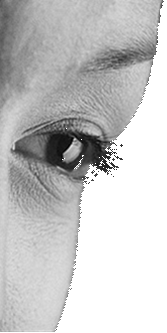 Position within the collegeThe post-holder will be part of the Construction & Building Services School of learning and will report directly to Manager: Apprenticeships. Terms & conditionsa)	The post is offered on a Vision Business Support Service contract and is subject to those terms and conditions.b)	The salary will be £26,390 per annum. This is a spot salary. c)	You will be required to work 37 hours per week on a flexible basis.d)	You will be entitled to 25 days leave, plus bank holidays.e)	The college operates a Scottish Widows Group Personal Pension Plan.f)	The post holder may be located at any West Nottinghamshire College Site and will be expected to travel as required.  You will however be given reasonable notice of any change in your principal place of work and be fully consulted.The application processIndividuals with the appropriate experience, qualifications and personal qualities are invited to complete an online application form by 5pm on Monday 6th May 2019. www.wnc.ac.uk/vacanciesTHE COLLEGE PROMOTES EQUALITY OF OPPORTUNITY AND WELCOMES APPLICATIONS FROM ALL SECTORS OF SOCIETY. The college is committed to safeguarding and promoting the welfare of children and young people and expect all staff to share this commitment. All successful candidates are subject to a Disclosure and Barring Service check.  The successful candidate will be required to pay for the DBS check themselves, the cost (£44 for an enhanced disclosure) will automatically be deducted from their first salary payment.It is an offence for anyone who is barred from working with children, young people and or vulnerable adults to apply for this position. Technical ExpertiseTechnical ExpertiseTechnical ExpertiseKnowledgeSkillsExperienceHigh level of experience in electrical installation, matched to the accountabilities outlined above and the ability to upskill existing workforces- essentialCurrent and up to date working practices within Construction Services - essentialHigh level of apprenticeship service training and delivery - desirable Maintains up to date knowledge relevant to role - essentialUnderstands and complies with appropriate statutory requirements aligned to the service sector- essentialHolds suitable qualifications relevant to the sector, role and undertakes upskilling for continued professional development that has a benefit to driving forward role and accountabilities.Suggested qualifications:D32/33 with update, A1 or TAQA - Award in Understanding the Principles and Practice of Assessment Level 3 – desirableD34 with update, V1 or TAQA - Award and Certificate in the Internal Quality Assurance of Assessment Processes and Practice - Level 4 - desirableL3 NVQ in Electrical Installation - essentialLiterate and numerate holding a minimum level 2 or equivalent in maths and English- essential Demonstrates experience of main skills relevant to role- essential Ensures the service offer thoroughly considers client / contractual / business needs- essentialEnsures adherence to legal, regulatory and security requirements in service delivery- essentialTakes ownership of problems in own area of responsibility- essentialCommunicates in a way that meets and anticipates requirements and gives a favourable impression of the team / department- essentialMaintains effective performance in difficult and challenging circumstances- essentialDemonstrable track record in areas of expertise- essentialHas sufficient industry / sector / job role/ expertise and experience to be seen as expert in area of responsibility- essentialRecognises when deliverables / services are not being delivered to the required level and takes appropriate action- essentialWorks confidently with performance / financial / delivery / data / information to manage and monitor outcomes- essentialWorks collaboratively with clients / colleagues / influencers / to deliver service expectations- essentialDevelops, implements, maintains and reviews systems / processes / service standards to ensure efficiencies- essentialDelivers expected outcomes on time and to standard- essentialMaintains consistent performance- essentialBehavioursBehavioursBehavioursPersonal TeamworkManagement of self
Ownership of own professionalism
Active listening 
Effective communication
Influencing
Disciplined
Personal integrityReacts constructively to developmental feedback and makes changes as a resultConstructive in raising issues with managers that have an impact on serviceListens actively and adjusts own behaviour in a helpful mannerExpresses negative feelings constructivelyPuts aside preconceptions when considering new ideasIdentifies how own area of accountability supports the department / organisationCommunicates with conviction and clarityTakes initiative to improve own performanceAcknowledge contribution of self and others to overall team resultsWork collaboratively with othersCommitment to team and group objectivesUnderstand the needs and goals of othersEnsures team activities are aligned to department prioritiesProvides constructive challenge on proposals that will affect own areaOpen and inviting of the views of othersProactively contributes to the work of the whole teamEncourages and values team inputThinkingThinkingThinkingThinkingAnalysis and Decision MakingChange, Creativity and  InnovationBusiness PerspectiveBusiness PerspectiveGather and analyse information and data appropriate to role
Make accurate and effective decisions
Take accountability for decisionsSoundly analyses information/dataRecognises causes and consequences of actionsPlans ahead and reassess workloads and priorities to respond to demandAnticipates and thinks ahead about next stepsEvaluates and analyses data from various sources to identify pros / cons / risks in order to make well considered decisionsMakes difficult decisions by weighing the complexities involved against the need to actDemonstrate openness to change and new ideasGenerate creative solutions to work situationsContribute to change with minimum disruptionPrepares for and responds appropriately to the range of possible effects that change may have on own / team roleIdentifies, resolves or escalates the positive and negative effects that change may have on own role / teamLearns new procedures / processes / working practices / technologies and helps colleagues to do the sameResponds effectively to emergenciesUnderstand the purpose of own role and contribution to the team
Understand our offer.Protection of the brand and reputation of the organisation.Keep up to date with industry knowledgeAttention to detailRemains focused on deliveryRemains focused and positive on achieving outcomes despite setbacksPresents departments priorities and how they relate to own area of workSets and achieves challenging goals and monitors qualityTakes ownership of delivery against outcomesMaintains a strong focus on business priorities and swiftly responds to changing requirementsUnderstand the purpose of own role and contribution to the team
Understand our offer.Protection of the brand and reputation of the organisation.Keep up to date with industry knowledgeAttention to detailRemains focused on deliveryRemains focused and positive on achieving outcomes despite setbacksPresents departments priorities and how they relate to own area of workSets and achieves challenging goals and monitors qualityTakes ownership of delivery against outcomesMaintains a strong focus on business priorities and swiftly responds to changing requirementsSetting the PaceSetting the PaceSetting the PaceSetting the PaceAchievement FocusPlanning and OrganisingInfluencingInfluencingConsistently focus on client interactions and experience
Continually performs to achieve goals and meet expectations
Takes every opportunity to learn from experience in order to improve performanceSeizes opportunities to demonstrate success in roleContributes to improve work methods, outcomes and performanceGenerates results by acting in a focused wayIdentifies adjustments in own area of responsibility and sets priorities accordinglyEngages in action at the right time to achieve resultsEstablished a course of action to ensure role is effectively directedAnticipates having to adapt work methods to changes in environmentGathers information from a range of sources inside and outside thee department to inform own workUnderstands what is required of job role and how it contributes to departmental prioritiesManages delivery / processes / assignments / projects / work practices to meet deadlinesListen with the intent to understand not replySecure the support of others to achieve effortsAdapts to new ideas and initiatives relevant to own area of workPersuades by using concrete examples to make a pointNegotiates in a constructive mannerListen with the intent to understand not replySecure the support of others to achieve effortsAdapts to new ideas and initiatives relevant to own area of workPersuades by using concrete examples to make a pointNegotiates in a constructive mannerQualities/Approach linked to college valuesQualities/Approach linked to college valuesQualities/Approach linked to college valuesSafeguardingEquality and DiversityHealth and Safety Demonstrate a commitment to safeguarding and promoting learner welfareDemonstrate a positive approach to equality and diversity and customer serviceDemonstrate an ability to take responsibility for own and others Health and Safety at work